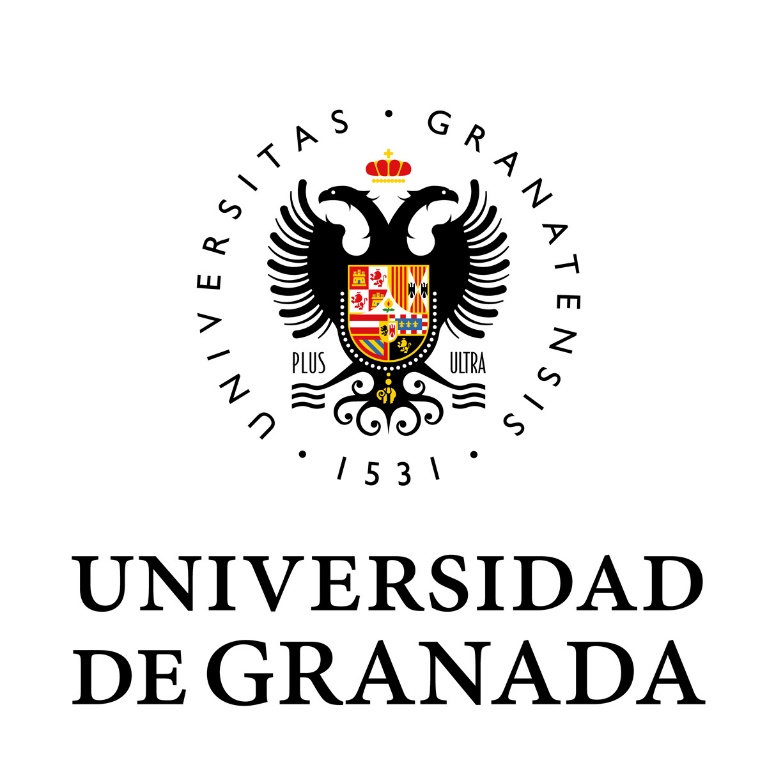 SOLICITUD DE MEDIDAS DE ACCIÓN POSITIVA Y DE IGUALDAD DE OPORTUNIDADES PARA EL PERSONAL DE LA UNIVERSIDAD DE GRANADA (PDI/PTGAS)UNIVERSIDAD DE GRANADAVicerrectorado de Igualdad, Inclusión y Compromiso SocialSecretariado para la InclusiónComplejo Administrativo Triunfo (Pabellón 1) 18071 – GranadaTel. 958 240991 / 958 240985Correo electrónico: inclusión@ugr.eshttps://viics.ugr.es/areas/inclusionSOLICITUD DE MEDIDAS DE ACCIÓN POSITIVA Y DE IGUALDAD DE OPORTUNIDADES DEL PERSONAL DE LA UNIVERSIDAD DE GRANADA CON DISCAPACIDADSR. VICERRECTORA DE IGUALDAD, INCLUSIÓN Y COMPROMISO SOCIAL DE LA UNIVERSIDAD DE GRANADA1DATOS DE LA SOLICITUDTIPO DE SOLICITUD:TIPO DE SOLICITUD:2DATOS DE LA PERSONA SOLICITANTEDATOS DE LA PERSONA SOLICITANTEDATOS DE LA PERSONA SOLICITANTEDATOS DE LA PERSONA SOLICITANTEDATOS DE LA PERSONA SOLICITANTEDATOS DE LA PERSONA SOLICITANTEDATOS DE LA PERSONA SOLICITANTEDATOS DE LA PERSONA SOLICITANTEDATOS DE LA PERSONA SOLICITANTEDATOS DE LA PERSONA SOLICITANTEDATOS DE LA PERSONA SOLICITANTEDATOS DE LA PERSONA SOLICITANTEAPELLIDOS:APELLIDOS:APELLIDOS:APELLIDOS:APELLIDOS:APELLIDOS:APELLIDOS:NOMBRE:NOMBRE:NOMBRE:NOMBRE:NOMBRE:NOMBRE:DNI/NIE:DNI/NIE:TIPO DE PERSONAL: TIPO DE PERSONAL: TIPO DE PERSONAL: TIPO DE PERSONAL: TIPO DE PERSONAL: TIPO DE PERSONAL: DEDICACIÓN DOCENTE, especificar nº de créditos (sólo PDI)DEDICACIÓN DOCENTE, especificar nº de créditos (sólo PDI)DEDICACIÓN DOCENTE, especificar nº de créditos (sólo PDI)DEDICACIÓN DOCENTE, especificar nº de créditos (sólo PDI)DEDICACIÓN DOCENTE, especificar nº de créditos (sólo PDI)SERVICIO O DEPARTAMENTO:SERVICIO O DEPARTAMENTO:SERVICIO O DEPARTAMENTO:SERVICIO O DEPARTAMENTO:SERVICIO O DEPARTAMENTO:CENTRO: CENTRO: CENTRO: CENTRO: CENTRO: CENTRO: CENTRO: CENTRO: DIRECCIÓN PARA NOTIFICACIONESNOMBRE DE LA CALLE:DIRECCIÓN PARA NOTIFICACIONESNOMBRE DE LA CALLE:DIRECCIÓN PARA NOTIFICACIONESNOMBRE DE LA CALLE:DIRECCIÓN PARA NOTIFICACIONESNOMBRE DE LA CALLE:Nº:Nº:BLOQUE:BLOQUE:BLOQUE:PLANTA:PUERTA:C.P.:LOCALIDAD:CORREO ELECTRÓNICO:CORREO ELECTRÓNICO:CORREO ELECTRÓNICO:CORREO ELECTRÓNICO:CORREO ELECTRÓNICO:CORREO ELECTRÓNICO:CORREO ELECTRÓNICO:CORREO ELECTRÓNICO:TELÉFONO:TELÉFONO:TELÉFONO:TELÉFONO:TELÉFONO:TIPO DE DISCAPACIDAD:TIPO DE DISCAPACIDAD:TIPO DE DISCAPACIDAD:CERTIFICADO DE DISCAPACIDAD:CERTIFICADO DE DISCAPACIDAD:CERTIFICADO DE DISCAPACIDAD:CERTIFICADO DE DISCAPACIDAD:CERTIFICADO DE DISCAPACIDAD:CERTIFICADO DE DISCAPACIDAD:CERTIFICADO DE DISCAPACIDAD:PORCENTAJE DE DISCAPACIDAD:PORCENTAJE DE DISCAPACIDAD:PORCENTAJE DE DISCAPACIDAD:3DATOS DE LA SITUACIÓN ACTUAL4APOYOS QUE SOLICITA5INDIQUE LA ADAPTACIÓN SOLICITADA, incluya cualquier dato o información relevante y las referencias técnicas que considere precisas.6DOCUMENTACIÓN QUE SE ADJUNTA7SOLICITUD, LUGAR, FECHA Y FIRMASolicito la concesión de las medidas de acción positiva y de igualdad de oportunidades del personal de la Universidad de Granada.      , a    LA PERSONA SOLICITANTEFdo.:     Solicito la concesión de las medidas de acción positiva y de igualdad de oportunidades del personal de la Universidad de Granada.      , a    LA PERSONA SOLICITANTEFdo.:     CLÁUSULA DE PROTECCIÓN DE DATOSCLÁUSULA DE PROTECCIÓN DE DATOSResponsableLegitimaciónFinalidadDestinatariosDerechosUNIVERSIDAD DE GRANADA, con sede en Avda. del Hospicio s/n, 18071, Granada.La Universidad se encuentra legitimada para el tratamiento de sus datos personales por ser necesario para el cumplimiento de una misión realizada en interés público o en el ejercicio de los poderes públicos conferidos al responsable del mismo: Art. 6.1 c) RGPDGestionar su solicitud.No se prevén.Tienen derecho a solicitar el acceso, oposición, rectificación, supresión o limitación del tratamiento de sus datos. Información AdicionalPuede consultar información adicional sobre protección de datos en el siguiente enlace: 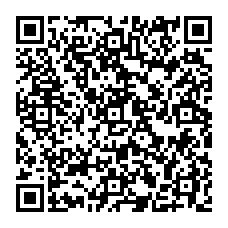 https://secretariageneral.ugr.es/unidades/oficina-proteccion-datos/guia/clausulas-informativas-sobre-proteccion-de-datos/atencion-discapacidad